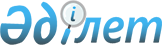 О внесении изменений и дополнения в решение Казалинского районного маслихата от 25 декабря 2020 года №557 "О бюджете сельского округа Майлыбас на 2021-2023 годы"Решение Казалинского районного маслихата Кызылординской области от 12 марта 2021 года № 38. Зарегистрировано Департаментом юстиции Кызылординской области 16 марта 2021 года № 8200
      В соответствии со статьей 109-1 Кодекса Республики Казахстан от 4 декабря 2008 года "Бюджетный кодекс Республики Казахстан", пунктом 2-7 статьи 6 Закона Республики Казахстан от 23 января 2001 года "О местном государственном управлении и самоуправлении в Республике Казахстан", Казалинский районный маслихат РЕШИЛ:
      1. Внести в решение Казалинского районного маслихата от 25 декабря 2020 года №557 "О бюджете сельского округа Майлыбас на 2021-2023 годы" (зарегистрировано в Реестре государственной регистрации нормативных правовых актов за номером 7972, опубликовано 31 декабря 2020 года в эталонном контрольном банке нормативных правовых актов Республики Казахстан) следующие изменения и дополнение:
      пункт 1 изложить в новой редакции:
      "1. Утвердить бюджет сельского округа Майлыбас на 2021-2023 годы согласно приложениям 1, 2, 3, в том числе на 2021 год в следующих объемах:
      1) доходы – 57200 тысяч тенге, в том числе:
      налоговые поступления – 3097 тысяч тенге;
      поступления трансфертов – 54103 тысяч тенге;
      2) затраты – 59783 тысяч тенге;
      3) чистое бюджетное кредитование – 0;
      бюджетные кредиты – 0;
      погашение бюджетных кредитов – 0;
      4) сальдо по операциям с финансовыми активами – 0;
      приобретение финансовых активов – 0;
      поступления от продажи финансовых активов государства – 0;
      5) дефицит (профицит) бюджета – -2583 тысяч тенге;
      6) финансирование дефицита (использование профицита) бюджета – 2583 тысяч тенге.".
      Подпункт 2) пункта 2 изложить в новой редакции:
      "2) сфера культуры 8714 тысяч тенге.".
      Пункт 2 дополнить подпунктом 3) нового содержания:
      "3) на расходы по обеспечению деятельности аппарата акима 200 тысяч тенге.".
      Приложение 1 указанного решения изложить в новой редакции согласно приложению к настоящему решению.
      2. Настоящее решение вводится в действие с 1 января 2021 года и подлежит официальному опубликованию. Бюджет на 2021 год сельского округа Майлыбас
					© 2012. РГП на ПХВ «Институт законодательства и правовой информации Республики Казахстан» Министерства юстиции Республики Казахстан
				
      Председатель внеочередной ІІІ сессий Казалинского районного маслихата 

А. ОРЫМБАЕВ

      Председатель маслихата Казалинского районного маслихата 

Б. ЖАРЫЛҚАП
Приложение к решениюҚазалы аудандық мәслихатының2021 жылғы 12 наурыздағы № 38Приложение 1 к решениюКазалинского районного маслихатаот 25 декабря 2020 года № 557
Категория
Категория
Категория
Категория
Сумма, 

тысяч тенге
Класс
Класс
Класс
Сумма, 

тысяч тенге
Подкласс
Подкласс
Сумма, 

тысяч тенге
Наименование
Сумма, 

тысяч тенге
1. Доходы
57200
1
Налоговые поступления
3097
04
Hалоги на собственность
3097
1
Hалоги на имущество
21
3
Земельный налог
135
4
Hалог на транспортные средства
2941
4
Поступления трансфертов 
54103
02
Трансферты из вышестоящих органов государственного управления
54103
03
Трансферты из бюджетов городов районного значения, сел, поселков, сельских округов
54103
Функциональная группа
Функциональная группа
Функциональная группа
Функциональная группа
Администратор бюджетных программ
Администратор бюджетных программ
Администратор бюджетных программ
Программа
Программа
Наименование
Наименование
2. Затраты
59783
1
Государственные услуги общего характера
25421
124
Аппарат акима города районного значения, села, поселка, сельского округа
25421
001
Услуги по обеспечению деятельности акима города районного значения, села, поселка, сельского округа
25421
7
Жилищно-коммунальное хозяйство
11589
124
Аппарат акима города районного значения, села, поселка, сельского округа
1338
014
Организация водоснабжения населенных пунктов
1338
124
Аппарат акима города районного значения, села, поселка, сельского округа
10251
008
Освещение улиц в населенных пунктах
2945
009
Обеспечение санитарии населенных пунктов
525
011
Благоустройство и озеленение населенных пунктов
6781
8
Культура, спорт, туризм и информационное пространство
22473
124
Аппарат акима города районного значения, села, поселка, сельского округа
22473
006
Поддержка культурно-досуговой работы на местном уровне
22473
15
Трансферты
300
124
Аппарат акима города районного значения, села, поселка, сельского округа
300
048
Возврат неиспользованных (недоиспользованных) целевых трансфертов
300
3. Чистое бюджетное кредитование
0
Бюджетные кредиты
0
Погашение бюджетных кредитов
0
4.Сальдо по операциям с финансовыми активами
0
Приобретение финансовых активов
0
Поступления от продажи финансовых активов государства
0
5.Дефицит (профицит) бюджета
-2583
6.Финансирование дефицита (использование профицита) бюджета
2583
8
Используемые остатки бюджетных средств
2583
01
Остатки бюджетных средств
2583
1
Свободные остатки бюджетных средств
2583